First Mennonite Church of ChristianOrganist – Hazel Voth, Worship Leader – Pat KrehbielMay 22, 2022Gathering and PraisingPreludeWelcomeMorning PrayerAnnouncements Call to WorshipLeader:  We praise you, Oh God – in the sanctuaryPeople:  and under the stars;Leader:  for your greatnessPeople:  and for your goodness;Leader:  with loud hymnsPeople:  and quiet prayers;Leader:  with helping handsPeople:  and dancing feet;Leader:  with all our breathPeople:  and with all creation;All:  We praise you, Oh God.*Hymn – “All People That on Earth Do Dwell”                       VT #5Scripture – John 11:33-39, 43-44, John 20:11-16Offering   (put your offering in the plate at the back of the church)Offertory PrayerReceiving God’s WordSermon – “Still in time of miracles”			      Tim SchragHymn – “Crown Him with Many Crowns”                          VT #408Sharing with One AnotherSharing Joys and Prayer RequestsPrayer of the Church  Going in God’s Name*Hymn –“Go, My Children”			                       VT #830*Benediction *Postlude *Those who are able are invited to stand  Pastor Pete EmeryPastor Pete’s email:  fmcc.pastorpete@gmail.comPastor Pete’s Cell Phone:  785-577-1447Pastor’s office Hours:  Monday-Friday 9:00am-3:00 pmStudy Phone 620-345-8766Church Secretary:  Lurline WiensLurline’s phone number:  620-345-6657Lurline’s email:  fmcc.secretary1@gmail.comOffice hours:  Tues. 1:00-4:30PM, Thurs-Fri. 8:30AM-11:30amChurch Phone:  620-345-2546Church Website:  www.fmccmoundridge.org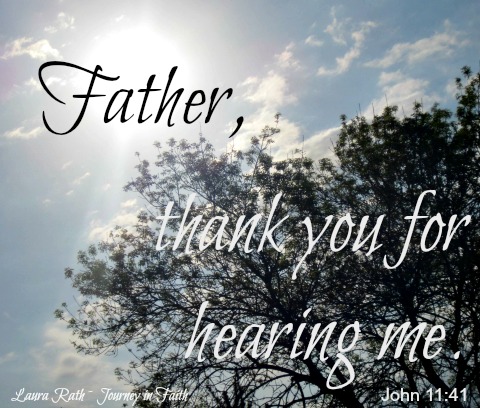 First Mennonite Church of ChristianMoundridge, KSA welcoming Community of Christians for PeaceMay 22, 2022OpportunitiesToday:  9:30 Sunday School  	10:30 Worship ServiceMay 25:  Church Board, 7:30 pmMay 29:  Communion during church serviceJune 8:  Worship Team, 9:30 amJune 12:  Church Service in Pack Park, followed by pot luck lunchSunday, May 29:  Organist – Roberta Gingerich, Worship Leader – Lurline Wiens, Special Music – Singing with GuitarThe real farmers are the invisible communities of microorganisms who actually do most of the work.  Our job is simply  to keep them healthy by using organic and safe liquids in our home, never using poison or other toxic sprays, and utilizing natural and organic farming methods.                                                    - Randy Woodley, Becoming Rooted, p20AnnouncementsMay 29, we will have Communion during the church service.  Come prepared to break bread with our Lord.Starting June 5, there will be no Children’s or Adult Sunday School for the summer. I would like to thank Dwight Goering for teaching the Adult class, Lynette Allen for teaching the Junior/High School class and Rita Stucky for teaching the Primary/Middler class and Steve Kaufman for being the available substitute.  Rita StuckyBest wishes go with Caleb Allen as he represents us at the Special Assembly of Mennonite Church USA in Kansas City from May 27-30.  Those wishing to follow the proceedings should visit  Delegate Resources: Special Session May 2022 | Mennonite Church USA (mennoniteusa.org)Meetings of local pastors with a concern for residents of Pine Village are finally resuming this coming Tuesday May 24th at Pine Village.Lurline will be out of the office Tuesday, May 24 and Thursday morning, May 26.  She will be back in the office on Friday May 27.  Bulletins will be done on Friday, so announcements just need to be to her by Friday morning.The FEWZ Youth Group will be traveling to Brownsville, TX July 2-8. They will reconnect with the youth from Igelsia Menonita del Cordero, whom they met during the previous MC USA Convention. Led by Derek King and Kristin Kaufman, the youth will spend time in worship, learning, and fellowship with the Cordero church and youth group, as well as learn about life at the border and serve alongside those supporting immigrants and asylum seekers. Please keep the group in your prayers.The 2022 WDC Annual Assembly at Camp Copass, Denton TX on July 29 to 31 will feature a youth event for junior high and high school youth across the conference. The youth programming will include times for faith formation, worshiping together, a service project and plenty of recreational activities. Bunk house lodging is available during the retreat. Some scholarships will also be available. Contact Nita Nikkel at nitaknikkel@gmail.com or 316-587-7765 with questions. More information and registration coming soon!TODAY (Sun., May 22) – Sunday-Afternoon-at-the-Museum program, Dave Kreider, “Collecting for College and Community: Past, Present and Future,” 3 p.m., Kauffman Museum auditorium.Sat., June 4 – The public is invited to Walk Sand Creek Trail Day, part of National Trails Day®. Water will be available for people and leashed dogs at the trailhead at Memorial Grove on the Bethel College campus, dawn to dusk (6 a.m.-8 p.m.), courtesy of the Sand Creek Trail Committee, with members there to answer any questions about the trail.MCC in need of material resources - MCC is resuming shipments of material resources to Ukraine. Five containers of emergency supplies are being shipped to Ukraine in the next few months with more planned for later in the year. With this increase in demand for supplies for Ukraine and other countries around the world, MCC’s inventory of material resources is getting low. We need comforters, soap and towels as well as dignity, hygiene, infant care, relief, school and sewing kits. Your donations will provide relief and a tangible sign of hope to people in Ukraine and other difficult situations around the world. Go to mcc.org/kits for information on needed supplies and drop-off locations.Join the MCC Central States team! We are hiring an Human Resources Coordinator, a Young Adult Program Coordinator and a Material Resources Center Volunteer Coordinator. Find out more about each position and apply today at mcc.org/serve/openings.Gardening for good: Creation care tips for your backyard and stories from Bolivia, May 26 at 7 pm CDT, 6 pm MDT. In this virtual visit, we'll explore what it looks like to care for the planet––from our own backyards to remote Bolivian communities. Join us to learn gardening and conservation tips in your own garden, then travel south to hear incredible stories from MCC's projects in Bolivia. Learn more and register at mcc.org/virtual-visits.